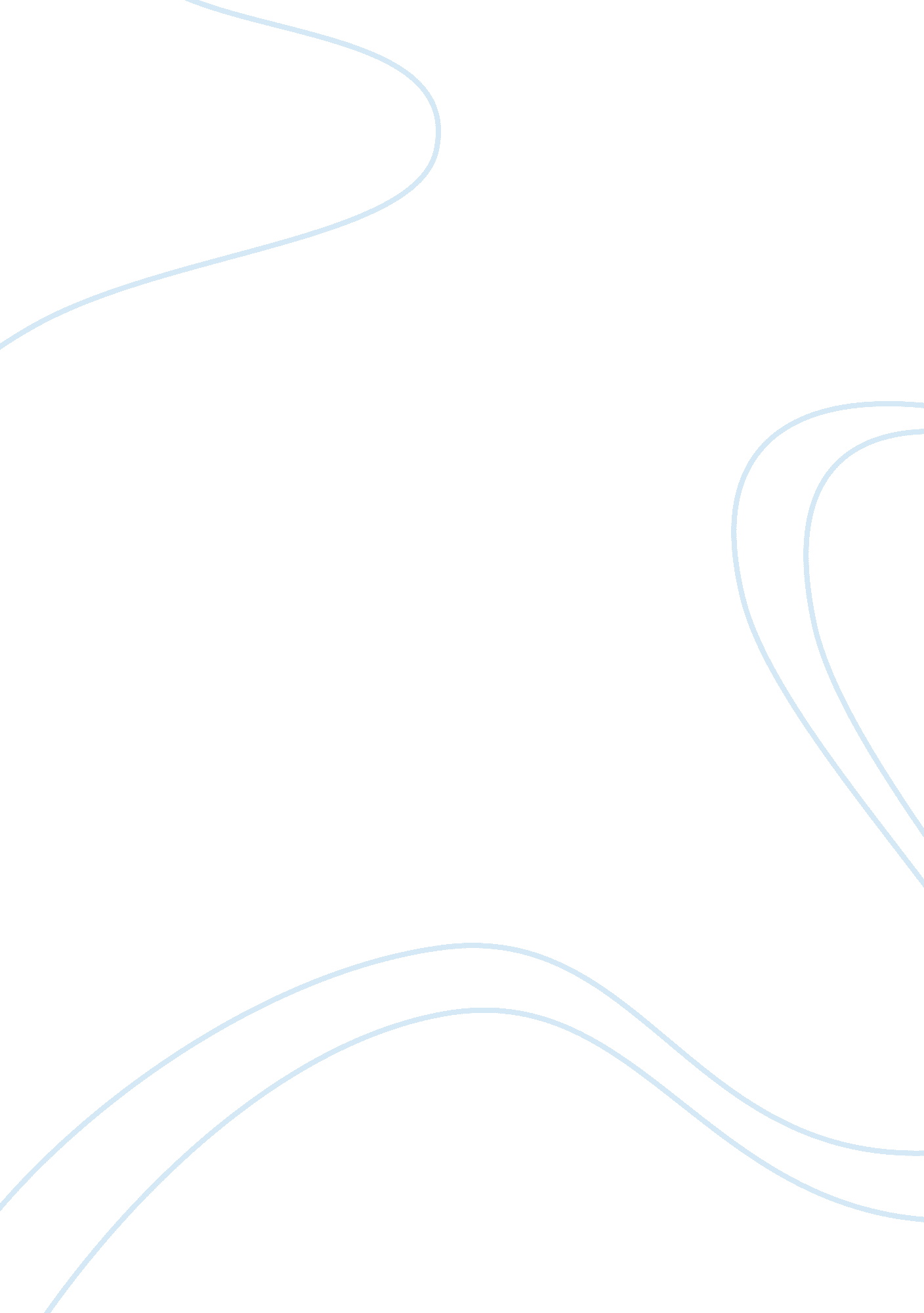 Obesity rate: certain teas enhance weight loss and diminish obesity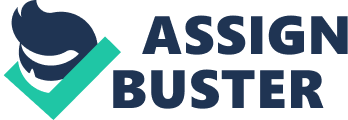 ABSTRACT (250 words) Since 2008, more than 1. 4 billion adults who were at least 20 years of age were overweight. Of those overweight adults, more than 200 million men and about 300 million ladies were severely overweight. In general, over 10% of the United States adult populace was obese. The principal reason for corpulence and overweight is a vitality disparity between calories ingested and calories utilized. Worldwide, there has been an expanded absorption of energy-rich foods that are high in fat; and an expansion in physical dormancy because of the progressively stationary nature of numerous types of work, changing methods of transportation, and expanding urbanization. The purpose of this study is to conduct research on specific types of teas to determine which is better for the rate of obesity. To conduct this research, six types of teas will be purchased and tested to see which ones the best are in assisting with the rate of obesity and which are not. There are six types of teas that are known to reduce body fat and assist with reducing obesity. Those teas include green tea, pu-erh tea, black tea, white tea, oolong tea, and herbal tea. To address the research problem, extracts of tea will be made from mixing the tea with mineral water and then consumed every day for 4 weeks to test which are better in helping with obesity. The results will be determined by recording physical activity as well as the respected weight at the end of every week for 4 weeks. If weight loss proves to be prominent, the creation of my tea business called Toning with Tea will ensue. KEYWORDS Obesity rate (OR) Green tea (GT) Puerh tea (PT) Black tea (BT) Oolong tea (OT) White tea (WT) Herbal tea (HT) Natural tea (NT) Body mass index (BMI) GEOGRAPHICAL SCALE National PROJECT DESCRIPTION Background Obesity is characterized as unusual or extreme fat collection that may impede an individual’s well-being, have imperative ramifications for morbidity, handicap and personal satisfaction; and involve higher danger of creating type 2 diabetes, cardiovascular ailments, a few recurrent types of cancer, osteoarthritis and other medical issues. Overweight and obesity are frequently estimated utilizing the Body Mass Index scale. Body mass index (BMI) is defined as a basic list usually used to characterize overweight and corpulence in schoolchildren and grown-ups. It is computed as a man’s weight in kilograms divided by his or her stature in meters squared. It also does not recognize weight related with muscle from weight related with fat and in this manner gives just a rough proportion of heftiness. BMI gives the most valuable populace level proportion of overweight and obesity as it is the equivalent for both genders and for all periods of grown-ups. The World Health Organization (WHO) defines overweight as having a BMI more than or equivalent to 25 and obese as having a BMI more prominent than or equivalent to 30. According to Rachel Link, a registered dietitian, drinking tea has been related with numerous medical advantages, including defending cells from harm and lessening the danger of coronary illness. A few investigations have even discovered that tea may assist with reducing the obesity rate by strengthening weight reduction and helping battle stomach fat. Specific kinds have been observed to be more successful than others at accomplishing this. Also, according to Rachel Link, there are six types of teas that are best at helping with obesity such as Green Tea, Puerh Tea, Black Tea, Oolong Tea, White Tea, and Herbal Tea. Green tea (GT) is highlighted among the most excellent kinds of tea and relates to numerous medical advantages. It is likewise prominent among the best teas for weight reduction. There is significant proof connecting green tea to diminishes in both weight and muscle to fat ratio. In one 2008 investigation, 60 hefty individuals pursued an institutionalized eating routine for 12 weeks while consistently drinking either GT or a fake treatment. Through the span of the investigation, the individuals who drank GT lost 7. 3 pounds more weight than the group who consumed fake treatment. Another investigation discovered that individuals who expended green tea extricate for 12 weeks experienced huge abatements in body weight, muscle versus fat and abdomen perimeter, contrasted with the control group. This might be on the grounds that GT separation is particularly high in catechins, which are normally occurring cancer prevention agents that may support respiration and increment fat dissipating. Pu-erh tea (PT) is classified as a black tea of Chinese descent that has undergone fermentation. It is commonly relished after a full-course meal and has a hearty smell that will expand the longer it is kept away like wine. Animal studies have been conducted with this tea and have demonstrated that Pu-erh tea may diminish glucose and blood triglycerides. For instance, a rodent investigation demonstrated that Pu-erh tea anti-obesity effect and helped suppress weight gain. Further studies in animals, but also humans have demonstrated that Pu-erh tea might have the capacity to assist with enabling weight reduction. In one human study, 70 males were given either a case of PT separation or a control treatment. Following three months, those taking the Pu-erh tea case lost around 2. 2 pounds more than the control group. Black tea (BT) is a kind of tea that has experienced more oxidation than other sorts. Oxidation is portrayed as a compound response that happens when the tea leaves are presented to the air, bringing about cooking that causes the trademark dull shade of dark tea. There are a wide range of sorts and mixes of accessible BT, including prominent assortments like Earl Gray and English breakfast. A few investigations have discovered that dark tea could be viable with regards to weight control. One investigation of 111 individuals discovered that drinking some dark tea every day for three months fundamentally expanded weight reduction and lessened abdomen perimeter, contrasted with drinking a caffeine-coordinated control drink. Researchers hypothesize that dark tea’s potential weight reduction impacts might be due to its high levels of flavones, a kind of plant shade with cancer prevention agent properties. An investigation pursued 4, 280 adults more than 14 years, and it discovered that those with a higher flavone consumption from nourishments and drinks like black tea had a lower body mass index (BMI) than those with a lower flavone ingestion. Oolong tea (OT) is a customary Chinese tea that has been somewhat oxidized, putting it somewhere close to green tea and dark tea as far as oxidation and shading. It is usually depicted as having a fruity, fragrant smell and a remarkable flavor, however these can change altogether relying upon the dimension of oxidation. A few investigations have demonstrated that OT could enable an expansion in weight reduction by enhancing fat consuming and speeding digestion. In one examination, 102 overweight individuals drank OT consistently for about a month and a half, which may have diminished both their body weight and muscle to fat ratio. Analysts proposed the tea did this by enhancing the digestion of fat in the body. Another small investigation gave men either water or tea for a three-day time span, estimating their metabolic rates. Contrasted with water, OT expanded vitality use by 2. 9%, which is equivalent to consuming an extra 281 calories each day. While more investigations on the impacts of OT are required, these discoveries demonstrate that oolong could be conceivably helpful for weight reduction. White tea (WT) emerges among different kinds of tea since it is insignificantly handled and collected while the tea plant still has youth. White tea has an unmistakable flavor that has distinct flavor unlike other teas. It tastes inconspicuous, fragile and somewhat sweet. Even though additional research is required, WT can also help with regards to getting more fit and losing body fat. Studies demonstrate that WT and GT have practically identical measures of phenolic and antioxidant compounds, which may enable an increase of weight reduction. There was one test-tube contemplate which demonstrated that white tea extricates expanded the breakdown of fat cells while keeping the arrangement of new ones. Herbal teas (HT) are natural teas (NT) that include the instilment of herbs, flavors and organic products in boiling water. Herbal teas contrast with customary teas because they do not commonly contain caffeine and are not produced using Camellia sinensis leaves. Prevalent natural tea assortments incorporate rooibos tea, ginger tea, rosehip tea and hibiscus tea. Despite the fact that the constituents and arrangement of home-grown teas can change altogether, few investigations have discovered that HT may assist with weight decrease and burning of fat. Researchers gave large rodents a natural tea in an animal study and discovered that it decreased body weight and standardized hormone levels. Rooibos tea is a kind of NT that might be particularly compelling with regards to expending fat. Although another study demonstrated that rooibos tea expanded fat digestion and helped obstruct the development of fat cells, additional research is required in humans to investigate the impacts of natural teas on weight reduction. Local Context & Problems to be Addressed Aims (Objectives) The aim of this project is to know, prove, demonstrate, analyze and test what kind of teas help with the obesity rate (OR) and what kind of teas do not. In finding out what teas are better for consumption to help with the OR, six types of tea are to be analyzed. The teas to be tested include Green tea, Pu-erh tea, Black tea, Oolong tea, White tea, and Herbal tea. List your project aims in a logical sequence. For example: The aim of this project is to: a)Provide an outline of a research proposal b)Enable a prospective student to prepare a research proposal Methodology In order to address the research problem, tea extracts will be made and consumed over a 4-week time span to monitor weight loss. Weight-loss will be monitored by using a scale to record weight in pounds. What methods will you use to address your research problem? What do you need? (specify any special equipment, software or material) To complete the project, the six teas to be tested for weight loss purposes need to be obtained. The six types of teas to be examined can be ordered from an online website called Ito En Incorporated, which is a North American company that expanding through the improvement of new drink and free leaf tea products. Do you require particular resources? Are there barriers or pitfalls that you can anticipate in your planned research? Does the project involve human ethics, animal ethics or safety implications? Is travel or fieldwork required? If so, where to, how long and at what intervals? Travel is required in order to obtain mineral water because regular water is not to be used for this experiment. EXPECTED OUTCOMES, SIGNIFICANCE OR RATIONALE Ecological Contribution Other Ecosystem Goods, Services & Livelihoods Aichi Target What do you expect it will deliver? What are the expected outcomes? My research proposal will deliver prominent results in depicting the teas that are the best for the rate of obesity and which teas are not. This research project is important because Establish the importance of your project by highlighting its originality or why it is worth pursuing. Highlight the benefits, positive expected outcomes or innovative applications of knowledge. FINANCIAL SUSTAINABILITY PARTICIPATION AND EQUITY Timetable Indicate the timeframe for each broad stage considering literature surveys, data collection, production, modelling, review, analysis, testing, reporting, TEC. Link, Rachel. (25 September 2017). “ The 6 Best Teas to Lose Weight and Belly Fat.” Healthline , https://www. healthline. com/nutrition/weight-loss-tea. “ Obesity Facts and Figures.” http://easo. org/education-portal/obesity-facts-figures/. Worthington, Kylie. (15 September 2015). “ How to make Green Tea Extract.” https://everblossom. net/2015/09/how-to-make-green-tea-extract. html. 